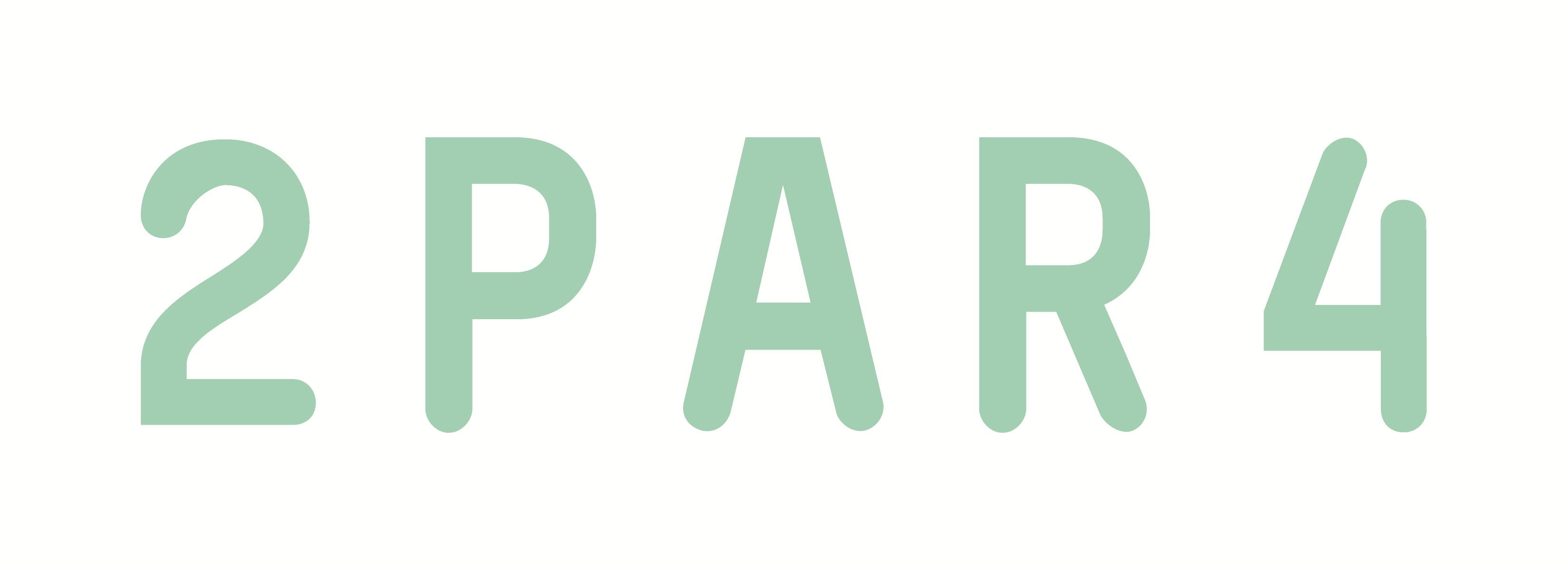 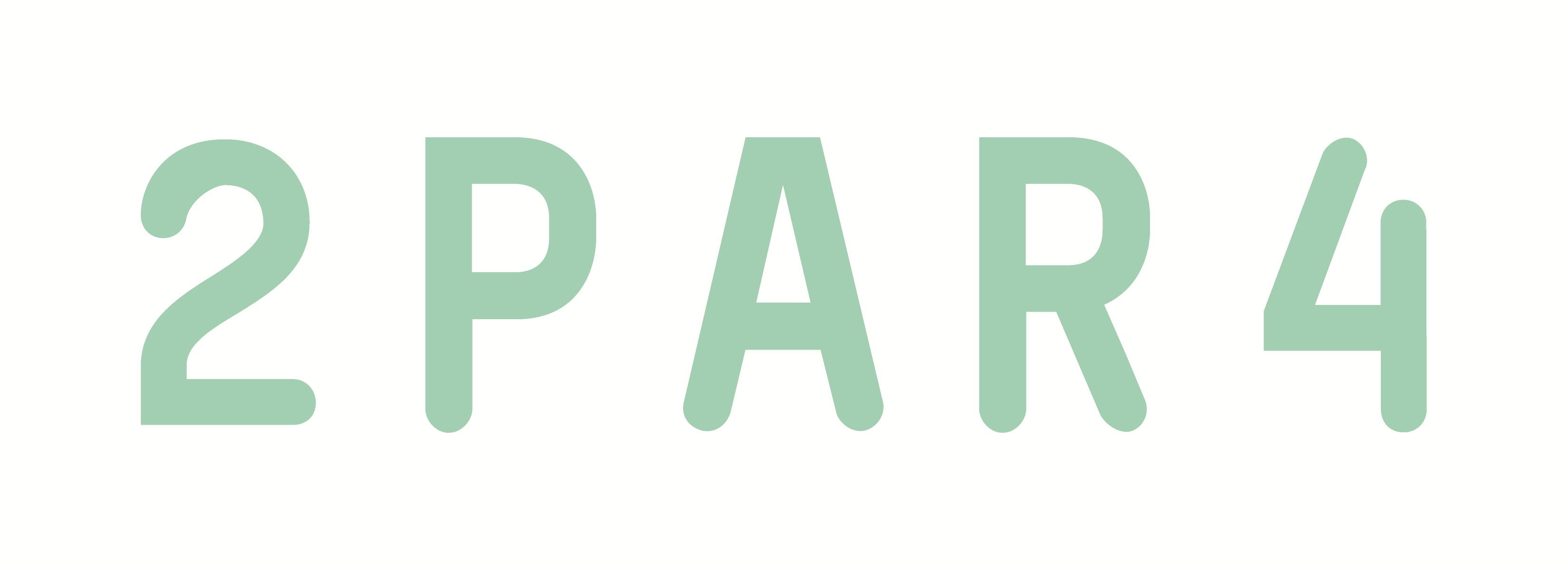 APPEL DE CASTING - TEXTESProjet : Flashback Sabrina ComeauSABRINA : Pourquoi elle haïssait Hawkesbury? AUDREY : Je sais pas. Mais sinon, je voudrais pas habiter là moi non plus. SABRINA : Ben oui, Moncton est beaucoup plus excitant. AUDREY : Non, mais tsé, au moins y a une université. SABRINA : Mais ça reste pas mal plus petit qu’Ottawa. Personne qui vient de Moncton déménagerait à Moncton. AUDREY : Tu sais pourquoi je suis déménagé là-bas… pis anyway, Ottawa c’est comme la ville la plus boring du Canada. Juste des fonctionnaires.NARRATION SABRINA : Il y a deux ans, Audrey a vécu une rupture amoureuse assez profonde. Alors, elle a décidé de venir me rejoindre à Moncton où je faisais mon doctorat. SABRINA : T’es comme ta mère, finalement. Elle se sauve de Hawkesbury et pis toi, tu te sauves d’Ottawa. AUDREY : Hein? Ça aucun rapport. SABRINA : Non, mais tsé, c’est comme un pattern de fuite. AUDREY : Merci Freud. Quelle analyse. SABRINA : Mais, c’est intéressant...AUDREY : Non, c’est plate en crisse. Pis ça rien avoir avec mon Grand-père. NARRATION SABRINA : Est-ce que j’ai mentionné qu’Audrey et moi on se connait très bien? __________________________________________________________________________________________________NARRATION SABRINA : C’est qui est le plus étonnant pour Hofmann et l’équipe de Sandoz est que le dosage de LSD se mesure en microgramme. Ce qui le rend 5,000 à 10,000 fois plus puissant que la mescaline, qui est la seule autre substance connue à ce moment-là qui peut créer des effets semblables. Tout de suite Sandoz commercialise le LSD sous le nom de Delysid comme un médicament qui aurait plusieurs usages en psychiatrie. Depuis, il s’est passé ben de choses entourant le LSD - on est passé d’une drogue à usage psychiatrique très niché, à un usage récréatif “par une certaine jeunesse”, à sa criminalisation et plus récemment à une vraie renaissance. Mais, si une petite recherche Internet permet de trouver des centaines de faits vérifiables sur le LSD, il y en a d’autres qui sont plus difficiles à prouver. Comme dans le cas de la rumeur entourant Grégoire Carrière. Audrey et moi, on espérait plus que tout pouvoir éclaircir une partie du mystère de Grégoire. Et beaucoup de notre espoir reposait sur notre conversation avec Johanne Carrière - la mère d’Audrey. 